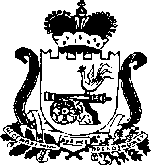 СОВЕТ ДЕПУТАТОВ КРАСНИНСКОГО ГОРОДСКОГО ПОСЕЛЕНИЯ КРАСНИНСКОГО РАЙОНА СМОЛЕНСКОЙ ОБЛАСТИРЕШЕНИЕот  25 сентября   2019 года                                                                                    №47О безвозмездной передаче  имущества муниципального образования Краснинское городское поселение Краснинского района Смоленской области в хозяйственное ведение муниципального  унитарного предприятия «ЖКХ-Красный» В соответствии с Положением о порядке управления и распоряжения муниципальной собственностью муниципального образования Краснинского городского поселения Краснинского района Смоленской области, утвержденным решением Совета депутатов Краснинского городского поселения Краснинского района Смоленской области от 30 мая 2018  года №24,  Уставом Краснинского городского поселения Краснинского  района Смоленской области, Совет депутатов Краснинского городского поселения Краснинского района Смоленской области           РЕШИЛ:           1. Передать безвозмездно  МУП «ЖКХ-Красный» в хозяйственное ведение  объекты согласно приложению.           2. Бухгалтерии отдела городского хозяйства Администрации муниципального образования «Краснинский» район Смоленской области подготовить соответствующие правовые документы по передаче имущества.  3. Решение вступает в силу со дня его подписания.Глава муниципального образования Краснинского городского поселения Краснинского района Смоленской области	                            М.И. КорчевскийПеречень муниципального имущества муниципального образования Краснинское городское поселение Краснинского района Смоленской области, передаваемого в хозяйственное ведение МУП «ЖКХ-Красный»Приложение к решению Совета депутатов Краснинского городского поселения Краснинского района Смоленской области                          от  25 сентября 2019  года  №47 № п/пНаименование объектаАдрес местонахожденияХарактеристика объектаКоличество, шт.Балансовая стоимость, руб.1.Триммер CHAMPION Т-433Смоленская область, Краснинский район, пгт Красный, ул. Багратиона дом № 1аРазъемная штанга Т-43317160,00Итого:Итого:Итого:Итого:17160,00